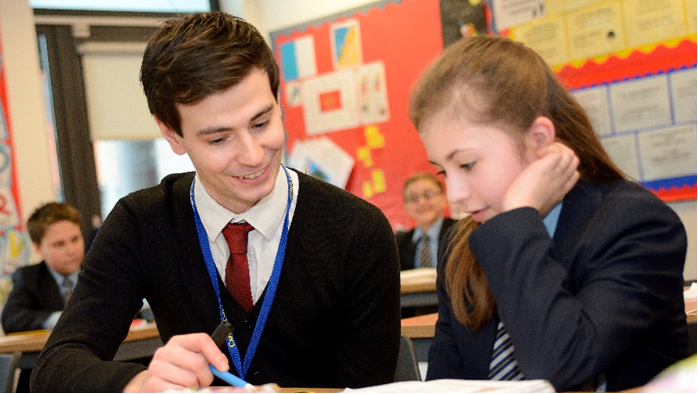 
Secondary Handbook Spring 2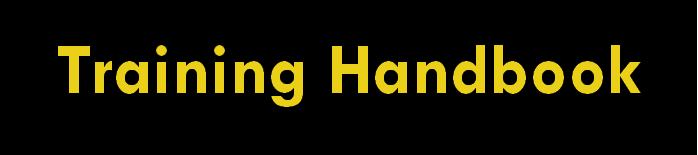 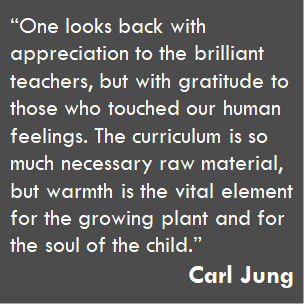 Secondary HandbookSpring 2 Guidance 
for Professional Tutors and Mentors  Key Information Core Training Requirements Professional Tutor (PT) to monitor and quality assure the trainee experience and development throughout the training year. PT to facilitate opportunities for the Mentors to meet, support and observe their trainees on a weekly basis, as outlined in the School Agreement and Training Handbooks. Mentor to meet with their trainee for a minimum of one hour of training per week to review progress and set weekly targets as outlined in the Training Handbooks. Training Handbooks to be used by all schools.  ITT Core Content Framework to be embedded in all aspects of training (school-based and central) https://www.gov.uk/government/publications/initial-teacher-training-itt-core-content-framework Clear links to be drawn between central and school-based training.  Class teacher (CT) or Mentor to be present in the classroom with the trainee for the first term and in second school placement for the first week as a minimum, unless salaried. CT or Mentor to offer support and feedback both formally and informally. Assessment strategies to be included in all curriculum-based training. Ongoing reflections and evaluations of training and classroom practice (recorded in Reflective Journals, in lesson evaluations and post training evaluations).  Academic study time to be protected. PT to check that all documents are completed and signed off before the final PLT (Partnership Link Tutor) visit in May and final file submission.  Suggested teaching commitment for this half term- approximately 40% timetable allocation that is, 8-10 planned and taught lessons inclusive of small groups and whole classes per week, based on 4 days not 5. Training Programme 
Spring 2 Overview CTTP (Carmel Teacher Training Partnership) Spiral Curriculum The Role of the Mentor/PT Spring 2 Training Foci (Central Training) Training Programme 
Teaching and Training Schedule Suggested teaching commitment for this half-term: 
50% timetable allocation (approx. 8-10 60-min. planned and taught lessons / week or equivalent). Timetable requirements: 2 hours protected Academic Study Time 1 hour protected Mentor Training 
KS3 and KS4 (KS5 experience where possible) 
1-2 day(s) KS2 Experience organised by Trainee or the Professional Tutor PLT Visit Window: l Monday 20th March – Friday 31st March 2023 (exc. Thursdays) Key Dates PGCE On-line Tutorials 
Week commencing 20/03/2023Weekly Training Guidance 
Ongoing Weekly Tasks (for Mentor Training) Return to Main Placement Targets Target Setting Document Copy targets agreed by Trainee and SSP Mentor at the end of Spring 1. Targets Week 22 
Week commencing 27/02/23 CTTP consider that the quality of trainee’s teaching should be judged by the impact on student progress and learning over time. Training Week 22 
Week commencing 27/02/23 Professional Tutor  Training Week 22 
Week commencing 27/02/23 Mentor This Week’s Training Focus Either… Or… Targets Week 23 
Week commencing 06/03/23 CTTP consider that the quality of trainee’s teaching should be judged by the impact on student progress and learning over time. Training Week 23 
Week commencing 06/03/23 Professional Tutor  Training Week 23 
Week commencing 06/03/23 Mentor This Week’s Training Focus Either… Or… Targets Week 24 
Week commencing 13/03/23 CTTP consider that the quality of trainee’s teaching should be judged by the impact on student progress and learning over time. Training Week 24 
Week commencing 13/03/23 Professional Tutor  Training Week 24 
Week commencing 13/03/23 Mentor This Week’s Training Focus Either… Or… Targets Week 25 
Week commencing 01/03/23 CTTP consider that the quality of trainee’s teaching should be judged by the impact on student progress and learning over time. Training Week 25 
Week commencing 20/03/23 Professional Tutor  Training Week 25 
Week commencing 20/03/23 Mentor This Week’s Training Focus Either… Or… Targets Week 26 
Week commencing 27/03/23 CTTP consider that the quality of trainee’s teaching should be judged by the impact on student progress and learning over time. Training Week 26 
Week commencing 27/03/23 Professional Tutor  Training Week 26 
Week commencing 27/03/23 Mentor This Week’s Training Focus Either… Or… Appendix 4.1 
Observation Guidelines: Year 7 Teaching (Week 22) Appendix 4.2 
Observation Guidelines: PSHEE Teaching (Week 23) Appendix 4.3 
Observation Guidelines: Post-16 Teaching (Week 24) Appendix 4.4 
Observation Guidelines: Adaptive Teaching (Week 25) Trainee Name: School: Professional Tutor:                                         Mentor: Mike Shorten:  CEO Bishop Hogarth Catholic Education Trust  Monita Atkinson: Vice-Principal Carmel College. Monica Shepherd: Director of ITT (Initial Teacher Training) and Secondary Lead 01325 523 460  e-mail: mshepherd@carmel.bhcet.org.uk Iain Knox: Primary Lead and Primary School Improvement 01325 523 460  e-mail:  iknox@carmel.bhcet.org.uk Lily Bonas:  Administrator 01325 523 474   e-mail:  lbonas@carmel.bhcet.org.uk School-Based Training Organise focused observations (joint when possible) Review focused observations and deconstruct observed approaches. Use Training Handbook, review central training sessions and discuss academic reading. Review impact of central training on trainee’s Teaching and Learning. Rehearse, practice, and give feedback on related skills. Academic Study Protect directed study time (2 hours / week) Be aware of and familiar with trainee’s reading noted in handbook and training materials. Central Training Be aware of weekly training focus. Check training files half-termly. High Expectations & Managing Behaviour High Expectations & Managing Behaviour Pedagogy Pedagogy Curriculum Assessment Professional Behaviours TS1 TS1 TS7 TS2 TS4 TS4 TS5 TS3 TS3 TS3 TS6 TS6 TS8 TS8 Post-16/Higher level GCSE experience Post-16/Higher level GCSE experience Post-16/Higher level GCSE experience PGCE: Planning for Progress (2) Adaptive teaching PGCE: Planning for Progress (2) Adaptive teaching PGCE: Planning for Progress (2) Adaptive teaching PGCE: Planning for Progress (2) Adaptive teaching Subject Knowledge Subject Knowledge Subject Knowledge Academic Writing Working in other phases Academic Writing Working in other phases Include a focused observation: Year 7 Teaching (Appendix 4.1) Include a focused observation: Year 7 Teaching (Appendix 4.1) Include a focused observation: Year 7 Teaching (Appendix 4.1) Include a focused observation: Year 7 Teaching (Appendix 4.1) Include a focused observation: Year 7 Teaching (Appendix 4.1) Include a focused observation: Year 7 Teaching (Appendix 4.1) Organise KS2 Experience this week Organise KS2 Experience this week Organise KS2 Experience this week Organise KS2 Experience this week Organise KS2 Experience this week Organise KS2 Experience this week Week 22 c/ 28/02/22 Lesson 1 Lesson 2 Lesson 3 Lesson 4 Lesson 5 Monday Tuesday Wednesday Thursday Central Training: PGCE (Post Graduate Certificate in Education) Module 2: Planning for Progression (2) Central Training: PGCE (Post Graduate Certificate in Education) Module 2: Planning for Progression (2) Central Training: PGCE (Post Graduate Certificate in Education) Module 2: Planning for Progression (2) Central Training: PGCE (Post Graduate Certificate in Education) Module 2: Planning for Progression (2) Central Training: PGCE (Post Graduate Certificate in Education) Module 2: Planning for Progression (2) Friday Include a focused observation: PSHE Teaching (Appendix 4.2) Include a focused observation: PSHE Teaching (Appendix 4.2) Include a focused observation: PSHE Teaching (Appendix 4.2) Include a focused observation: PSHE Teaching (Appendix 4.2) Include a focused observation: PSHE Teaching (Appendix 4.2) Include a focused observation: PSHE Teaching (Appendix 4.2) Organise a Joint QA Observation (Mentor – PT/CT) Organise a Joint QA Observation (Mentor – PT/CT) Organise a Joint QA Observation (Mentor – PT/CT) Organise a Joint QA Observation (Mentor – PT/CT) Organise a Joint QA Observation (Mentor – PT/CT) Organise a Joint QA Observation (Mentor – PT/CT) Week 23 c/ 07/03/23 Lesson 1 Lesson 2 Lesson 3 Lesson 4 Lesson 5 Monday Tuesday Wednesday Thursday Central Training: PHSE, SRE, RE (Religious Education), Citizenship etc. Central Training: PHSE, SRE, RE (Religious Education), Citizenship etc. Central Training: PHSE, SRE, RE (Religious Education), Citizenship etc. Central Training: PHSE, SRE, RE (Religious Education), Citizenship etc. Central Training: PHSE, SRE, RE (Religious Education), Citizenship etc. Friday Include a focused observation: Post-16 Teaching (Appendix 4.3) Include a focused observation: Post-16 Teaching (Appendix 4.3) Include a focused observation: Post-16 Teaching (Appendix 4.3) Include a focused observation: Post-16 Teaching (Appendix 4.3) Include a focused observation: Post-16 Teaching (Appendix 4.3) Include a focused observation: Post-16 Teaching (Appendix 4.3) Week 24 c/ 13/03/23 Lesson 1 Lesson 2 Lesson 3 Lesson 4 Lesson 5 Monday Tuesday Wednesday Thursday Study Day: Academic Writing (change from published calendar) Study Day: Academic Writing (change from published calendar) Study Day: Academic Writing (change from published calendar) Study Day: Academic Writing (change from published calendar) Study Day: Academic Writing (change from published calendar) Friday Include a focused observation: Adaptive Teaching (Appendix 4.4) Include a focused observation: Adaptive Teaching (Appendix 4.4) Include a focused observation: Adaptive Teaching (Appendix 4.4) Include a focused observation: Adaptive Teaching (Appendix 4.4) Include a focused observation: Adaptive Teaching (Appendix 4.4) Include a focused observation: Adaptive Teaching (Appendix 4.4) Include a focused observation: Adaptive Teaching (Appendix 4.4) PLT Visit 4 Window Week 25 c/ 20/03/23 Lesson 1 Lesson 2 Lesson 3 Lesson 4 Lesson 5 PLT Visit 4 Window Monday PLT Visit 4 Window Tuesday PLT Visit 4 Window Wednesday PLT Visit 4 Window Thursday Central Training: PGCE Tutorial Week Central Training: PGCE Tutorial Week Central Training: PGCE Tutorial Week Central Training: PGCE Tutorial Week Central Training: PGCE Tutorial Week PLT Visit 4 Window Friday PLT Visit 4 Window Week 26 c/ 27/03/23 Lesson 1 Lesson 2 Lesson 3 Lesson 4 Lesson 5 PLT Visit 4 Window Monday PLT Visit 4 Window Tuesday PLT Visit 4 Window Wednesday PLT Visit 4 Window Thursday Central Training: Study Day: Academic Writing Central Training: Study Day: Academic Writing Central Training: Study Day: Academic Writing Central Training: Study Day: Academic Writing Central Training: Study Day: Academic Writing PLT Visit 4 Window Friday Weekly Tasks: 1. Teaching and Learning (Target Review and Setting)    Discuss and review trainee teaching experience this week and review last session’s targets. Check Reflective Journal and sign off last session’s targets. Ensure congruence with Training Handbook. 
Add review comment and evidence in Training Handbook. 
Discuss and agree new targets for the week ahead based on: 
• teaching and learning for that week (lesson observations), 
• a discussion regarding student progress. 
Discuss strategies to achieve the above and define clear actions and success criteria as well as the support that will be made available to the trainee.  
Record the targets in the Training Handbook. The trainee needs to record the same targets in their Reflective Journal AND record the notes of their mentor meeting.2. On-going evidence for Gateway 2 Trainees are encouraged to review and annotate this document on a weekly/regular basis with their mentor and/or PT.  Review and discuss this week’s recorded evidence. Ensure it is accurate, relevant, specific, and dated. If your trainee is struggling to make progress, please notify the Central CTTP team and highlight your cause for concern. 3. Impact and Outcomes of Central Training     Discuss with trainee the impact and outcomes of their central training.  Agree with the trainee how to consolidate and continue this training in school  4. Student Progress  Support trainee to track, evaluate and evidence the impact of their teaching on student progress and learning over time.  The trainee is required to select a minimum of 3 students who display a range of ability, educational needs and language differences and track, over the half term, their academic progression through assessment. They will need to evaluate and evidence the impact of their teaching on student progress and learning over time. Over the period of tracking the trainee is to identify the barriers to learning and critically evaluate in their Reflective Journal strategies to overcome these.    Advise ‘how’ to track the students and encourage the trainee to speak to the class teacher, plus additional adults such as learning support assistants/ teaching assistants who may also be supporting the student. 5. Wellbeing and Workload    Discuss wellbeing, time, and workload management with trainee. Consider the trainees workload overall – lesson planning and teaching, academic study, and strategies to manage a work /life balance. 1. Teaching and Learning (Target Review and Setting)    Discuss and review trainee teaching experience this week and review last session’s targets. Check Reflective Journal and sign off last session’s targets. Ensure congruence with Training Handbook. 
Add review comment and evidence in Training Handbook. 
Discuss and agree new targets for the week ahead based on: 
• teaching and learning for that week (lesson observations), 
• a discussion regarding student progress. 
Discuss strategies to achieve the above and define clear actions and success criteria as well as the support that will be made available to the trainee.  
Record the targets in the Training Handbook. The trainee needs to record the same targets in their Reflective Journal AND record the notes of their mentor meeting.2. On-going evidence for Gateway 2 Trainees are encouraged to review and annotate this document on a weekly/regular basis with their mentor and/or PT.  Review and discuss this week’s recorded evidence. Ensure it is accurate, relevant, specific, and dated. If your trainee is struggling to make progress, please notify the Central CTTP team and highlight your cause for concern. 3. Impact and Outcomes of Central Training     Discuss with trainee the impact and outcomes of their central training.  Agree with the trainee how to consolidate and continue this training in school  4. Student Progress  Support trainee to track, evaluate and evidence the impact of their teaching on student progress and learning over time.  The trainee is required to select a minimum of 3 students who display a range of ability, educational needs and language differences and track, over the half term, their academic progression through assessment. They will need to evaluate and evidence the impact of their teaching on student progress and learning over time. Over the period of tracking the trainee is to identify the barriers to learning and critically evaluate in their Reflective Journal strategies to overcome these.    Advise ‘how’ to track the students and encourage the trainee to speak to the class teacher, plus additional adults such as learning support assistants/ teaching assistants who may also be supporting the student. 5. Wellbeing and Workload    Discuss wellbeing, time, and workload management with trainee. Consider the trainees workload overall – lesson planning and teaching, academic study, and strategies to manage a work /life balance. 1. Teaching and Learning (Target Review and Setting)    Discuss and review trainee teaching experience this week and review last session’s targets. Check Reflective Journal and sign off last session’s targets. Ensure congruence with Training Handbook. 
Add review comment and evidence in Training Handbook. 
Discuss and agree new targets for the week ahead based on: 
• teaching and learning for that week (lesson observations), 
• a discussion regarding student progress. 
Discuss strategies to achieve the above and define clear actions and success criteria as well as the support that will be made available to the trainee.  
Record the targets in the Training Handbook. The trainee needs to record the same targets in their Reflective Journal AND record the notes of their mentor meeting.2. On-going evidence for Gateway 2 Trainees are encouraged to review and annotate this document on a weekly/regular basis with their mentor and/or PT.  Review and discuss this week’s recorded evidence. Ensure it is accurate, relevant, specific, and dated. If your trainee is struggling to make progress, please notify the Central CTTP team and highlight your cause for concern. 3. Impact and Outcomes of Central Training     Discuss with trainee the impact and outcomes of their central training.  Agree with the trainee how to consolidate and continue this training in school  4. Student Progress  Support trainee to track, evaluate and evidence the impact of their teaching on student progress and learning over time.  The trainee is required to select a minimum of 3 students who display a range of ability, educational needs and language differences and track, over the half term, their academic progression through assessment. They will need to evaluate and evidence the impact of their teaching on student progress and learning over time. Over the period of tracking the trainee is to identify the barriers to learning and critically evaluate in their Reflective Journal strategies to overcome these.    Advise ‘how’ to track the students and encourage the trainee to speak to the class teacher, plus additional adults such as learning support assistants/ teaching assistants who may also be supporting the student. 5. Wellbeing and Workload    Discuss wellbeing, time, and workload management with trainee. Consider the trainees workload overall – lesson planning and teaching, academic study, and strategies to manage a work /life balance. 1. Teaching and Learning (Target Review and Setting)    Discuss and review trainee teaching experience this week and review last session’s targets. Check Reflective Journal and sign off last session’s targets. Ensure congruence with Training Handbook. 
Add review comment and evidence in Training Handbook. 
Discuss and agree new targets for the week ahead based on: 
• teaching and learning for that week (lesson observations), 
• a discussion regarding student progress. 
Discuss strategies to achieve the above and define clear actions and success criteria as well as the support that will be made available to the trainee.  
Record the targets in the Training Handbook. The trainee needs to record the same targets in their Reflective Journal AND record the notes of their mentor meeting.2. On-going evidence for Gateway 2 Trainees are encouraged to review and annotate this document on a weekly/regular basis with their mentor and/or PT.  Review and discuss this week’s recorded evidence. Ensure it is accurate, relevant, specific, and dated. If your trainee is struggling to make progress, please notify the Central CTTP team and highlight your cause for concern. 3. Impact and Outcomes of Central Training     Discuss with trainee the impact and outcomes of their central training.  Agree with the trainee how to consolidate and continue this training in school  4. Student Progress  Support trainee to track, evaluate and evidence the impact of their teaching on student progress and learning over time.  The trainee is required to select a minimum of 3 students who display a range of ability, educational needs and language differences and track, over the half term, their academic progression through assessment. They will need to evaluate and evidence the impact of their teaching on student progress and learning over time. Over the period of tracking the trainee is to identify the barriers to learning and critically evaluate in their Reflective Journal strategies to overcome these.    Advise ‘how’ to track the students and encourage the trainee to speak to the class teacher, plus additional adults such as learning support assistants/ teaching assistants who may also be supporting the student. 5. Wellbeing and Workload    Discuss wellbeing, time, and workload management with trainee. Consider the trainees workload overall – lesson planning and teaching, academic study, and strategies to manage a work /life balance. Targets  Actions to access the target (next steps) in main school Success Criteria (identify related Standard) Target 1 
 Evidence: Evidence: Evidence: Target 2 
 Evidence: Evidence: Evidence: Target 3 
 Evidence: Evidence: Evidence: Target 1 (Focus on maximising impact of teaching on students’ progress) Target 1 (Focus on maximising impact of teaching on students’ progress) Target 1 (Focus on maximising impact of teaching on students’ progress) Actions and Support to access Target Success Criteria Related TS Review comment Evidence Evidence Target 2 (Focus on teaching and learning) Target 2 (Focus on teaching and learning) Target 2 (Focus on teaching and learning) Actions and Support to access Target Success Criteria Related TS Review comment Evidence Evidence Target 3  Target 3  Target 3  Actions and Support to access Target Success Criteria Related TS Review comment Evidence Evidence To Do This Week $R Weekly Tasks: ​​☐​ Review the on-going evidence for Gateway 2. 
If your trainee is struggling to make progress, please notify the Central CTTP team and highlight your cause for concern.  ​​☐​ Discuss wider reading/writing carried out this week. 
How does their study relate to and impact on their practice? Remind trainee that they have access to all online library resources through Leeds Trinity University, Carmel Learning Resource Centre, and Chartered College via LTU.  1. Return to Main Placement  ​​☐​ Review of SSP: discuss their SSP targets and the progress they made towards them. Discuss the training received during their SSP. Discuss further areas for development to be considered. R Weekly Tasks: ​​☐​ Review the on-going evidence for Gateway 2. 
If your trainee is struggling to make progress, please notify the Central CTTP team and highlight your cause for concern.  ​​☐​ Discuss wider reading/writing carried out this week. 
How does their study relate to and impact on their practice? Remind trainee that they have access to all online library resources through Leeds Trinity University, Carmel Learning Resource Centre, and Chartered College via LTU.  1. Return to Main Placement  ​​☐​ Review of SSP: discuss their SSP targets and the progress they made towards them. Discuss the training received during their SSP. Discuss further areas for development to be considered. Personalised Training Focus Based on trainee’s Initial Needs Analysis, Subject Audits, and emerging needs. Training Focus: Refer to Individual Training Plan Notes: Training Focus: Refer to Individual Training Plan Notes: Suggested Training Focus Focus: Assessment for Learning  Review Focused Observation from Week 21 on Assessment for Learning and deconstruct with trainee the various approaches they observed.  Discuss Impact of Central Training from Week 3 on Assessment Strategies and identify future training needs in this area and record in ITP. 
Discuss their Follow-up Reading “Working inside the Black Box.” What will be the impact on their practice? Discuss with trainee: •  The impact the central training session has had/will have on their classroom practice. •  How to plan formative assessment tasks linked to lesson objectives and think ahead about what would indicate understanding (e.g., by using hinge questions to pinpoint knowledge gaps). •  How to check prior knowledge and understanding during lessons. •  How to structure tasks and questions to enable the identification of knowledge gaps and misconceptions (e.g., by using common misconceptions within multiple-choice questions).  •  How to prompt pupils to elaborate when responding to questioning to check that a correct answer stems from secure understanding.  •  How to monitor pupil work during lessons, including checking for misconceptions. Direct trainee to: •  Plan with support and deliver a lesson focusing on questioning and AfL strategies. Assigned Reading (Autumn 1) Embedding Formative Assessment, Speckesser et al., 2018 https://educationendowmentfoundation.org.uk/public/files/EFA_evaluation_report.pdf Working inside the Black Box: Assessment for Learning in the Classroom, Black et al., 2004 https://www.researchgate.net/profile/Dylan_Wiliam/publication/44835745_Working_Inside_the_Black_Box_Assessment for_Learning_in_the_Classroom/links/0c9605262f88548687000000/Working-Inside-the-Black-Box-Assessment-for-Learning-in-the-Classroom.pdf Notes: Focus: Assessment for Learning  Review Focused Observation from Week 21 on Assessment for Learning and deconstruct with trainee the various approaches they observed.  Discuss Impact of Central Training from Week 3 on Assessment Strategies and identify future training needs in this area and record in ITP. 
Discuss their Follow-up Reading “Working inside the Black Box.” What will be the impact on their practice? Discuss with trainee: •  The impact the central training session has had/will have on their classroom practice. •  How to plan formative assessment tasks linked to lesson objectives and think ahead about what would indicate understanding (e.g., by using hinge questions to pinpoint knowledge gaps). •  How to check prior knowledge and understanding during lessons. •  How to structure tasks and questions to enable the identification of knowledge gaps and misconceptions (e.g., by using common misconceptions within multiple-choice questions).  •  How to prompt pupils to elaborate when responding to questioning to check that a correct answer stems from secure understanding.  •  How to monitor pupil work during lessons, including checking for misconceptions. Direct trainee to: •  Plan with support and deliver a lesson focusing on questioning and AfL strategies. Assigned Reading (Autumn 1) Embedding Formative Assessment, Speckesser et al., 2018 https://educationendowmentfoundation.org.uk/public/files/EFA_evaluation_report.pdf Working inside the Black Box: Assessment for Learning in the Classroom, Black et al., 2004 https://www.researchgate.net/profile/Dylan_Wiliam/publication/44835745_Working_Inside_the_Black_Box_Assessment for_Learning_in_the_Classroom/links/0c9605262f88548687000000/Working-Inside-the-Black-Box-Assessment-for-Learning-in-the-Classroom.pdf Notes: To Do This Week $R Weekly Tasks: (full guidance on page 12) ​​☐​ Teaching and Learning (target review and setting). ​​☐​ Review the on-going evidence for Gateway 2. ​​☐​ Discuss the impact and outcomes of Central Training. ​​☐​ Discuss Student Progress Tracking. ​​☐​ Discuss well-being and workload. 1. Return to Main Placement  ​​☐​ Discuss the trainee’s timetable including classes to be taught, the curriculum, SEND, resources available and access arrangements. ​​☐​ Review of SSP: discuss their SSP targets and the progress they made towards them. Discuss further areas for development to be considered. ​​☐​ Pre-return to main placement preparation - what has the trainee done in preparation for returning to their main placement? What are their targets for this half-term and how can they be met (record Return to Main Placement targets in Mentor Handbook (p. 13) and update accordingly) ​​☐​ Discuss the trainee’s updated subject audit to be aware of trainee’s continued subject knowledge developmental needs within your own setting. ​​☐​ Agree the trainee’s training plan/schedule for the rest of the term, with reference to their personalised targets and from your discussion with their mentor last half-term. Complete the weekly timetables at the front of the handbook. ​​☐​ â Direct trainee to:  
- Complete the Second School Placement Reflection at the end of their Reflective Journal. 
- Consider the focus of observations in classes and complete the relevant focused observations. 
- Speak to their class teacher re: SEND students in their class and current provision. 2. Quality assurance – Joint Observation Mentor/Class Teacher or Mentor/PT ​​☐​ Organise a Joint Observation with a Class Teacher or Professional Tutor to be carried out in Week 23. 2. Focused Observation: PSHEE Teaching (Appendix 4.2) ​​☐​ Organise for the trainee to observe in Week 23 (jointly with mentor if possible) a lesson or part of a PSHEE lesson in which an expert colleague will demonstrate how to effectively facilitate discussions and activities around sensitive personal issues. Notes: R Weekly Tasks: (full guidance on page 12) ​​☐​ Teaching and Learning (target review and setting). ​​☐​ Review the on-going evidence for Gateway 2. ​​☐​ Discuss the impact and outcomes of Central Training. ​​☐​ Discuss Student Progress Tracking. ​​☐​ Discuss well-being and workload. 1. Return to Main Placement  ​​☐​ Discuss the trainee’s timetable including classes to be taught, the curriculum, SEND, resources available and access arrangements. ​​☐​ Review of SSP: discuss their SSP targets and the progress they made towards them. Discuss further areas for development to be considered. ​​☐​ Pre-return to main placement preparation - what has the trainee done in preparation for returning to their main placement? What are their targets for this half-term and how can they be met (record Return to Main Placement targets in Mentor Handbook (p. 13) and update accordingly) ​​☐​ Discuss the trainee’s updated subject audit to be aware of trainee’s continued subject knowledge developmental needs within your own setting. ​​☐​ Agree the trainee’s training plan/schedule for the rest of the term, with reference to their personalised targets and from your discussion with their mentor last half-term. Complete the weekly timetables at the front of the handbook. ​​☐​ â Direct trainee to:  
- Complete the Second School Placement Reflection at the end of their Reflective Journal. 
- Consider the focus of observations in classes and complete the relevant focused observations. 
- Speak to their class teacher re: SEND students in their class and current provision. 2. Quality assurance – Joint Observation Mentor/Class Teacher or Mentor/PT ​​☐​ Organise a Joint Observation with a Class Teacher or Professional Tutor to be carried out in Week 23. 2. Focused Observation: PSHEE Teaching (Appendix 4.2) ​​☐​ Organise for the trainee to observe in Week 23 (jointly with mentor if possible) a lesson or part of a PSHEE lesson in which an expert colleague will demonstrate how to effectively facilitate discussions and activities around sensitive personal issues. Notes: Target 1 (Focus on maximising impact of teaching on student progress) Target 1 (Focus on maximising impact of teaching on student progress) Target 1 (Focus on maximising impact of teaching on student progress) Actions and Support to access Target Success Criteria Related TS Review comment Evidence Evidence Target 2 (Focus on teaching and learning) Target 2 (Focus on teaching and learning) Target 2 (Focus on teaching and learning) Actions and Support to access Target Success Criteria Related TS Review comment Evidence Evidence Target 3  Target 3  Target 3  Actions and Support to access Target Success Criteria Related TS Review comment Evidence Evidence To Do This Week R Weekly Tasks: ​​☐​ Review the on-going evidence for Gateway 2. 
If your trainee is struggling to make progress, please notify the Central CTTP team and highlight your cause for concern.  ​​☐​ Discuss wider reading/writing carried out this week. 
How does their study relate to and impact on their practice? Remind trainee that they have access to all online library resources through Leeds Trinity University, Carmel Learning Resource Centre, and Chartered College via LTU. 1. Preparation for PLT 4 Visit ​​☐​ Look out for an email from your Partnership Link Tutor who will contact you to arrange a visit. Internal quality assurance: carry out a joint observation of the trainee with the mentor beforehand. ​​☐​ Liaise with the mentor and check the list of documentation required for the PLT visit are completed prior to the meeting (listed within the PLT document emailed to you).  ​​☐​ Meet with the mentor to review progress in meeting “Return to Main Placement” targets (p. 13) and to agree next steps.  ​​☐​ Mentor to complete the Trainee Progress Report before the PLT meeting and share this with your trainee prior to the PLT 4 meeting. PT and Mentor need to agree progress against Gateway 2. ​​☐​ Trainee to update online files and bring physical files along to the meeting to review prior to PLT meeting - are they organised? Check all trainee files are up to date, with a matrix (verified). ​​☐​ Check with the trainee, their on-going Trainee Progress Record Spring Term Gateway 2 document is up to date. ​​☐​ Review trainee audits. ​​☐​ Agree who will do the joint observation with the PLT- you or the Mentor? R Weekly Tasks: ​​☐​ Review the on-going evidence for Gateway 2. 
If your trainee is struggling to make progress, please notify the Central CTTP team and highlight your cause for concern.  ​​☐​ Discuss wider reading/writing carried out this week. 
How does their study relate to and impact on their practice? Remind trainee that they have access to all online library resources through Leeds Trinity University, Carmel Learning Resource Centre, and Chartered College via LTU. 1. Preparation for PLT 4 Visit ​​☐​ Look out for an email from your Partnership Link Tutor who will contact you to arrange a visit. Internal quality assurance: carry out a joint observation of the trainee with the mentor beforehand. ​​☐​ Liaise with the mentor and check the list of documentation required for the PLT visit are completed prior to the meeting (listed within the PLT document emailed to you).  ​​☐​ Meet with the mentor to review progress in meeting “Return to Main Placement” targets (p. 13) and to agree next steps.  ​​☐​ Mentor to complete the Trainee Progress Report before the PLT meeting and share this with your trainee prior to the PLT 4 meeting. PT and Mentor need to agree progress against Gateway 2. ​​☐​ Trainee to update online files and bring physical files along to the meeting to review prior to PLT meeting - are they organised? Check all trainee files are up to date, with a matrix (verified). ​​☐​ Check with the trainee, their on-going Trainee Progress Record Spring Term Gateway 2 document is up to date. ​​☐​ Review trainee audits. ​​☐​ Agree who will do the joint observation with the PLT- you or the Mentor? Personalised Training Focus Based on trainee’s Initial Needs Analysis, Subject Audits, and emerging needs. Training Focus: Refer to Individual Training Plan Notes: Training Focus: Refer to Individual Training Plan Notes: Suggested Training Focus Focus: KS2 Provision & Transition  Review KS2 Experience and the “Year 7 Teaching” Focused Observation (Appendix 4.1) in Week 22 and deconstruct with trainee the various approaches they observed.  Discuss with trainee: The Teaching & Learning observed at KS2 and how it compares with that seen in the Year 7 Teaching Focused Observation. The expectations and standards of presentation/quality of work expected at KS2 and how it compares with that seen in the Year 7 Teaching Focused Observation. The key concept thresholds covered in the KS2 schemes of work and how this is built onto in the school’s KS3 schemes of work. How to effectively manage KS2-KS3 transitions (sharing of information, collaboration of staff, etc.)  Direct trainee to: Complete the KS2 Experience reflection in their Reflective Journal. Suggested Reading Subject-Specific KS2 Programme of Study https://www.gov.uk/government/publications/national-curriculum-in-england-primary-curriculum  Notes: Focus: KS2 Provision & Transition  Review KS2 Experience and the “Year 7 Teaching” Focused Observation (Appendix 4.1) in Week 22 and deconstruct with trainee the various approaches they observed.  Discuss with trainee: The Teaching & Learning observed at KS2 and how it compares with that seen in the Year 7 Teaching Focused Observation. The expectations and standards of presentation/quality of work expected at KS2 and how it compares with that seen in the Year 7 Teaching Focused Observation. The key concept thresholds covered in the KS2 schemes of work and how this is built onto in the school’s KS3 schemes of work. How to effectively manage KS2-KS3 transitions (sharing of information, collaboration of staff, etc.)  Direct trainee to: Complete the KS2 Experience reflection in their Reflective Journal. Suggested Reading Subject-Specific KS2 Programme of Study https://www.gov.uk/government/publications/national-curriculum-in-england-primary-curriculum  Notes: To Do This Week R Weekly Tasks: (full guidance on page 12) ​​☐​ Teaching and Learning (target review and setting). ​​☐​ Review the On-going Trainee Standards’ Evidence Record Spring Term Gateway 2. ​​☐​ Discuss the impact and outcomes of Central Training. ​​☐​ Discuss Student Progress Tracking. ​​☐​ Discuss well-being and workload. 1. SSP Preparation for PLT 4 Visit ​​☐​ Ensure all online/physical files and documents are completed and ready for PLT 4 meeting. ​​☐​ Check evidence files in preparation for PLT 4 meeting - are they organised and has Matrix A been completed ready for the PLT to sign off?  ​​☐​ Check trainee progress towards Gateway 2 and trainee evidence.​​☐​ Review Trainee audits. ​​☐​ Review trainee progress in achieving their Return to Main Placement targets (p. 13). ​​☐​ Complete and share the Trainee Progress Report with trainees prior to the PLT 4 meeting. ​​☐​ Check which class trainees are going to teach for the PLT visit and what resources they will need. Look at lesson planning together and what the trainee intends to teach for the PLT visit. Trainee should have brought some ideas with them. 2. Quality assurance – Joint Observation Mentor/Class Teacher or Mentor/PT ​​☐​ Carry out a joint observation with a Class Teacher or Professional Tutor. 3. Focused Observation: Post-16 Teaching (Appendix 4.3) ​​☐​ Organise for the trainee to observe in Week 24 (jointly with mentor if possible) a lesson or part of a lesson in which an expert colleague will demonstrate a range of effective phase-appropriate teaching and learning strategies that promote critical thinking, independent study skills and long-term retention to prepare students for the linear A-Level exams. Notes: R Weekly Tasks: (full guidance on page 12) ​​☐​ Teaching and Learning (target review and setting). ​​☐​ Review the On-going Trainee Standards’ Evidence Record Spring Term Gateway 2. ​​☐​ Discuss the impact and outcomes of Central Training. ​​☐​ Discuss Student Progress Tracking. ​​☐​ Discuss well-being and workload. 1. SSP Preparation for PLT 4 Visit ​​☐​ Ensure all online/physical files and documents are completed and ready for PLT 4 meeting. ​​☐​ Check evidence files in preparation for PLT 4 meeting - are they organised and has Matrix A been completed ready for the PLT to sign off?  ​​☐​ Check trainee progress towards Gateway 2 and trainee evidence.​​☐​ Review Trainee audits. ​​☐​ Review trainee progress in achieving their Return to Main Placement targets (p. 13). ​​☐​ Complete and share the Trainee Progress Report with trainees prior to the PLT 4 meeting. ​​☐​ Check which class trainees are going to teach for the PLT visit and what resources they will need. Look at lesson planning together and what the trainee intends to teach for the PLT visit. Trainee should have brought some ideas with them. 2. Quality assurance – Joint Observation Mentor/Class Teacher or Mentor/PT ​​☐​ Carry out a joint observation with a Class Teacher or Professional Tutor. 3. Focused Observation: Post-16 Teaching (Appendix 4.3) ​​☐​ Organise for the trainee to observe in Week 24 (jointly with mentor if possible) a lesson or part of a lesson in which an expert colleague will demonstrate a range of effective phase-appropriate teaching and learning strategies that promote critical thinking, independent study skills and long-term retention to prepare students for the linear A-Level exams. Notes: Target 1 (Focus on maximising impact of teaching on students’ progress) Target 1 (Focus on maximising impact of teaching on students’ progress) Target 1 (Focus on maximising impact of teaching on students’ progress) Actions and Support to access Target Success Criteria Related TS Review comment Evidence Evidence Target 2 (Focus on teaching and learning) Target 2 (Focus on teaching and learning) Target 2 (Focus on teaching and learning) Actions and Support to access Target Success Criteria Related TS Review comment Evidence Evidence Target 3  Target 3  Target 3  Actions and Support to access Target Success Criteria Related TS Review comment Evidence Evidence To Do This Week $R Weekly Tasks: ​​☐​ Review the On-going Trainee Progress Record Spring Term Gateway 2. 
If your trainee is struggling to make progress please notify the Central CTTP team and highlight your cause for concern.  ​​☐​ Discuss wider reading/writing carried out this week. 
How does their study relate to and impact on their practice? Remind trainee that they have access to all online library resources through Leeds Trinity University, Carmel Learning Resource Centre, and the Chartered College via LTU. 1. Preparation for PLT 4 Visit (Continued) ​​☐​ Look out for an email from your Partnership Link Tutor who will contact you to arrange a visit. Internal quality assurance: carry out a joint observation of the trainee with the mentor beforehand. ​​☐​ Liaise with the mentor and check the list of documentation required for the PLT visit are completed prior to the meeting (listed within the PLT document emailed to you).  ​​☐​ Meet with the mentor to review progress in meeting Return to Main Placement targets (p. 13) and to agree next steps.  ​​☐​ Mentor to complete the Trainee Progress Report before the PLT meeting and share this with your trainee prior to the PLT 4 meeting. PT and Mentor need to agree grades against Gateway 2. ​​☐​ Trainee to update online files and bring physical files along to the meeting to review prior to PLT meeting - are they organised? Check all trainee files are up to date, with matrix A verified. ​​☐​ Check with the trainee, their evidence for Gateway 2. ​​☐​ Review trainee audits. ​​☐ Agree who will do the joint observation with the PLT- you or the Mentor? 2. Wellbeing and Workload ​​☐​ Consider the trainees workload overall - lesson planning and teaching, academic study, and a pending PLT visit! (Work-life balance) R Weekly Tasks: ​​☐​ Review the On-going Trainee Progress Record Spring Term Gateway 2. 
If your trainee is struggling to make progress please notify the Central CTTP team and highlight your cause for concern.  ​​☐​ Discuss wider reading/writing carried out this week. 
How does their study relate to and impact on their practice? Remind trainee that they have access to all online library resources through Leeds Trinity University, Carmel Learning Resource Centre, and the Chartered College via LTU. 1. Preparation for PLT 4 Visit (Continued) ​​☐​ Look out for an email from your Partnership Link Tutor who will contact you to arrange a visit. Internal quality assurance: carry out a joint observation of the trainee with the mentor beforehand. ​​☐​ Liaise with the mentor and check the list of documentation required for the PLT visit are completed prior to the meeting (listed within the PLT document emailed to you).  ​​☐​ Meet with the mentor to review progress in meeting Return to Main Placement targets (p. 13) and to agree next steps.  ​​☐​ Mentor to complete the Trainee Progress Report before the PLT meeting and share this with your trainee prior to the PLT 4 meeting. PT and Mentor need to agree grades against Gateway 2. ​​☐​ Trainee to update online files and bring physical files along to the meeting to review prior to PLT meeting - are they organised? Check all trainee files are up to date, with matrix A verified. ​​☐​ Check with the trainee, their evidence for Gateway 2. ​​☐​ Review trainee audits. ​​☐ Agree who will do the joint observation with the PLT- you or the Mentor? 2. Wellbeing and Workload ​​☐​ Consider the trainees workload overall - lesson planning and teaching, academic study, and a pending PLT visit! (Work-life balance) Personalised Training Focus Based on trainee’s Initial Needs Analysis, Subject Audits, and emerging needs. ¨Training Focus: Refer to Individual Training Plan Notes: Training Focus: Refer to Individual Training Plan Notes: Suggested Training Focus ¨Focus: The Wider Curriculum  Review Focused Observation from Week 23 on PSHE Teaching (Appendix 4.2) and deconstruct with trainee the various approaches they observed.  Discuss with trainee: Cross-curricular opportunities in your subjects and how to promote out-of-class learning. Careers and employability links in your subjects and how to plan lessons/activities that will develop students' awareness and skills. How to effectively facilitate PSHEE lessons, especially around sensitive personal issues.  Direct trainee to: Plan with support and deliver a lesson which links the curriculum to employability and careers. Assigned Reading Pre-Reading: Personal, social, health and economic (PSHE) education: a review of impact and effective practice, DfE (Department for Education), 2015 https://www.pshe-association.org.uk/sites/default/files/u36668/Personal_Social_Health_and_Economic__PSHE__Education_12_3.pdf Follow-Up Reading: The Gatsby Benchmark Toolkit, The Careers & Enterprise Company, 2017 https://www.thecdi.net/write/543_Gatsby_Benchmark_Toolkit_FINAL.pdf Notes: Focus: The Wider Curriculum  Review Focused Observation from Week 23 on PSHE Teaching (Appendix 4.2) and deconstruct with trainee the various approaches they observed.  Discuss with trainee: Cross-curricular opportunities in your subjects and how to promote out-of-class learning. Careers and employability links in your subjects and how to plan lessons/activities that will develop students' awareness and skills. How to effectively facilitate PSHEE lessons, especially around sensitive personal issues.  Direct trainee to: Plan with support and deliver a lesson which links the curriculum to employability and careers. Assigned Reading Pre-Reading: Personal, social, health and economic (PSHE) education: a review of impact and effective practice, DfE (Department for Education), 2015 https://www.pshe-association.org.uk/sites/default/files/u36668/Personal_Social_Health_and_Economic__PSHE__Education_12_3.pdf Follow-Up Reading: The Gatsby Benchmark Toolkit, The Careers & Enterprise Company, 2017 https://www.thecdi.net/write/543_Gatsby_Benchmark_Toolkit_FINAL.pdf Notes: To Do This Week $R Weekly Tasks: (full guidance on page 12) ​​☐​ Teaching and Learning (target review and setting). ​​☐​ Review the On-going Trainee Standards’ Evidence Record Spring Term Gateway 2. ​​☐​ Discuss the impact and outcomes of Central Training. ​​☐​ Discuss pupil progress tracking. ​​☐​ Discuss well-being and workload. 1. SSP (Second School Placement) Preparation for PLT 4 Visit (Continued) ​​☐​ Ensure all online/physical files and documents are completed and ready for PLT 4 meeting. ​​☐​ Check evidence files in preparation for PLT 4 meeting - are they organised and has Matrix has been completed ready for the PLT to sign off?  ​​☐​ Check trainee’s progress against Gateway 2 within On-going Trainee Standard’s Evidence Record Spring Term Gateway 2 document. ​​☐​ Review Trainees audits. ​​☐​ Review trainee’s progress in achieving their Return to Main Placement targets (p. 13). ​​☐​ Complete and share the Trainee’s Progress Report with trainees prior to the PLT 4 meeting. ​​☐​ Check what class trainees are going to teach for the PLT visit and what resources they will need. Look at lesson planning together and what the trainee intends to teach for the PLT visit. Trainee should have brought some ideas with them. 2. Complete Trainee Progress Report ​​☐​ Complete Trainee Progress Report, including specific evidence to support your comments, a grading for each standard and a Target Grade for the end of the course. Send it to your Professional Tutor. 
Use the descriptors to support your comments and grading. Ensure that grading reflects the content of the Lesson Observation Matrix. 
Discuss the content of the report with your trainee, incl. areas of concern. There should not be surprises. 
Do not share grading before it has been moderated by your Professional Tutor. 3. Focused Observation: Adaptive Teaching (Appendix 4.4) ​​☐​  Organise for the trainee to observe in Week 25 (jointly with mentor if possible) a lesson or part of a lesson in which an expert colleague will demonstrate the use of a range of adaptive teaching strategies and scaffolds to personalise learning and allow all students, including students with SEND (Special Educational Needs and Disabilities), EAL (English as an Additional Language) (English as an Additional Language) (English as an Additional Language) (English as an Additional Language) or, to access the learning, be stretched, challenged, and make good progress. Notes: R Weekly Tasks: (full guidance on page 12) ​​☐​ Teaching and Learning (target review and setting). ​​☐​ Review the On-going Trainee Standards’ Evidence Record Spring Term Gateway 2. ​​☐​ Discuss the impact and outcomes of Central Training. ​​☐​ Discuss pupil progress tracking. ​​☐​ Discuss well-being and workload. 1. SSP (Second School Placement) Preparation for PLT 4 Visit (Continued) ​​☐​ Ensure all online/physical files and documents are completed and ready for PLT 4 meeting. ​​☐​ Check evidence files in preparation for PLT 4 meeting - are they organised and has Matrix has been completed ready for the PLT to sign off?  ​​☐​ Check trainee’s progress against Gateway 2 within On-going Trainee Standard’s Evidence Record Spring Term Gateway 2 document. ​​☐​ Review Trainees audits. ​​☐​ Review trainee’s progress in achieving their Return to Main Placement targets (p. 13). ​​☐​ Complete and share the Trainee’s Progress Report with trainees prior to the PLT 4 meeting. ​​☐​ Check what class trainees are going to teach for the PLT visit and what resources they will need. Look at lesson planning together and what the trainee intends to teach for the PLT visit. Trainee should have brought some ideas with them. 2. Complete Trainee Progress Report ​​☐​ Complete Trainee Progress Report, including specific evidence to support your comments, a grading for each standard and a Target Grade for the end of the course. Send it to your Professional Tutor. 
Use the descriptors to support your comments and grading. Ensure that grading reflects the content of the Lesson Observation Matrix. 
Discuss the content of the report with your trainee, incl. areas of concern. There should not be surprises. 
Do not share grading before it has been moderated by your Professional Tutor. 3. Focused Observation: Adaptive Teaching (Appendix 4.4) ​​☐​  Organise for the trainee to observe in Week 25 (jointly with mentor if possible) a lesson or part of a lesson in which an expert colleague will demonstrate the use of a range of adaptive teaching strategies and scaffolds to personalise learning and allow all students, including students with SEND (Special Educational Needs and Disabilities), EAL (English as an Additional Language) (English as an Additional Language) (English as an Additional Language) (English as an Additional Language) or, to access the learning, be stretched, challenged, and make good progress. Notes: Target 1 (Focus on maximising impact of teaching on students’ progress) Target 1 (Focus on maximising impact of teaching on students’ progress) Target 1 (Focus on maximising impact of teaching on students’ progress) Actions and Support to access Target Success Criteria Related TS Review comment Evidence Evidence Target 2 (Focus on teaching and learning) Target 2 (Focus on teaching and learning) Target 2 (Focus on teaching and learning) Actions and Support to access Target Success Criteria Related TS Review comment Evidence Evidence Target 3  Target 3  Target 3  Actions and Support to access Target Success Criteria Related TS Review comment Evidence Evidence To Do This Week R Weekly Tasks: ​​☐​ Review the On-going Trainee Progress Record Spring Term Gateway 2. 
If your trainee is struggling to meet the standards at a minimum level, please notify the Central CTTP team and highlight your cause for concern.  ​​☐​ Discuss wider reading/writing carried out this week. 
How does their study relate to and impact on their practice? Remind trainee that they have access to all online library resources through Leeds Trinity University, Carmel Learning Resource Centre, and Chartered College via LTU. 1. Verify and send Trainee Progress Report (TPR) ​​☐​ Check the Trainee Progress Report sent by the trainee’s mentor and moderate their grading. Send a copy of the moderated report to CTTP (mshepherd@carmel.bhcet.org.uk, the trainee’s Partnership Link Tutor, their Mentor and to the trainee. 
If areas of concern are identified, contact CTTP to discuss additional support required. R Weekly Tasks: ​​☐​ Review the On-going Trainee Progress Record Spring Term Gateway 2. 
If your trainee is struggling to meet the standards at a minimum level, please notify the Central CTTP team and highlight your cause for concern.  ​​☐​ Discuss wider reading/writing carried out this week. 
How does their study relate to and impact on their practice? Remind trainee that they have access to all online library resources through Leeds Trinity University, Carmel Learning Resource Centre, and Chartered College via LTU. 1. Verify and send Trainee Progress Report (TPR) ​​☐​ Check the Trainee Progress Report sent by the trainee’s mentor and moderate their grading. Send a copy of the moderated report to CTTP (mshepherd@carmel.bhcet.org.uk, the trainee’s Partnership Link Tutor, their Mentor and to the trainee. 
If areas of concern are identified, contact CTTP to discuss additional support required. Personalised Training Focus Based on trainee’s Initial Needs Analysis, Subject Audits, and emerging needs. Training Focus: Refer to Individual Training Plan Notes: Training Focus: Refer to Individual Training Plan Notes: Suggested Training Focus Focus: Post-16 Teaching  Review Focused Observation from Week 24 on Post-16 Teaching (Appendix 4.3) and deconstruct with trainee the various approaches they observed.  Discuss “Subject-Specific GCE AS and A-Level Subject Content.” What will be the impact on their practice?  Discuss with trainee: The GCE Subject-Content and how the Department's Curriculum is articulated to develop the relevant skills and content over time. T&L strategies specific to KS5 (range of activities, behaviour management, monitoring of progress, challenge and differentiation, exam preparation) How to promote independent study skills and effective notetaking. How to develop independent research skills and critical thinking. The trainee’s own Subject Knowledge development to support effective delivery of the KS5 curriculum.  Direct trainee to: Plan with support and deliver a higher-level GCSE or AS / A-Level activity and complete a Higher-level GCSE/KS5 Experience reflection in their Reflective Journal (if applicable) Investigate university opportunities for students in their subjects. Attend their PGCE Online Tutorial (Thursday is a study day this week i.e., Time in lieu to prepare, attend and follow up). Assigned Reading Pre-Reading: Inspecting the effectiveness of the 16 to 19 study programmes (pp 68-72), OFSTED, 2018 https://assets.publishing.service.gov.uk/government/uploads/system/uploads/attachment_data/file/730127/School_inspection_handbook_section_5_270718.pdf Notes: Focus: Post-16 Teaching  Review Focused Observation from Week 24 on Post-16 Teaching (Appendix 4.3) and deconstruct with trainee the various approaches they observed.  Discuss “Subject-Specific GCE AS and A-Level Subject Content.” What will be the impact on their practice?  Discuss with trainee: The GCE Subject-Content and how the Department's Curriculum is articulated to develop the relevant skills and content over time. T&L strategies specific to KS5 (range of activities, behaviour management, monitoring of progress, challenge and differentiation, exam preparation) How to promote independent study skills and effective notetaking. How to develop independent research skills and critical thinking. The trainee’s own Subject Knowledge development to support effective delivery of the KS5 curriculum.  Direct trainee to: Plan with support and deliver a higher-level GCSE or AS / A-Level activity and complete a Higher-level GCSE/KS5 Experience reflection in their Reflective Journal (if applicable) Investigate university opportunities for students in their subjects. Attend their PGCE Online Tutorial (Thursday is a study day this week i.e., Time in lieu to prepare, attend and follow up). Assigned Reading Pre-Reading: Inspecting the effectiveness of the 16 to 19 study programmes (pp 68-72), OFSTED, 2018 https://assets.publishing.service.gov.uk/government/uploads/system/uploads/attachment_data/file/730127/School_inspection_handbook_section_5_270718.pdf Notes: To Do This Week R Weekly Tasks: (full guidance on page 12) ​​☐​ Teaching and Learning (target review and setting). ​​☐​ Review the evidence for Gateway 2. ​​☐​ Discuss the impact and outcomes of Central Training. ​​☐​ Discuss Student Progress Tracking. ​​☐​ Discuss well-being and workload. Notes: R Weekly Tasks: (full guidance on page 12) ​​☐​ Teaching and Learning (target review and setting). ​​☐​ Review the evidence for Gateway 2. ​​☐​ Discuss the impact and outcomes of Central Training. ​​☐​ Discuss Student Progress Tracking. ​​☐​ Discuss well-being and workload. Notes: Target 1 (Focus on maximising impact of teaching on students’ progress) Target 1 (Focus on maximising impact of teaching on students’ progress) Target 1 (Focus on maximising impact of teaching on students’ progress) Actions and Support to access Target Success Criteria Related TS Review comment Evidence Evidence Target 2 (Focus on teaching and learning) Target 2 (Focus on teaching and learning) Target 2 (Focus on teaching and learning) Actions and Support to access Target Success Criteria Related TS Review comment Evidence Evidence Target 3  Target 3  Target 3  Actions and Support to access Target Success Criteria Related TS Review comment Evidence Evidence To Do This Week R Weekly Tasks: ​​☐​ Review the On-going Trainee Progress Evidence Record Spring Term Gateway 2. 
If your trainee is struggling to meet the standards at a minimum level, please notify the Central CTTP team and highlight your cause for concern.  ​​☐​ Discuss wider reading/writing carried out this week. 
How does their study relate to and impact on their practice? Remind trainee that they have access to all online library resources through Leeds Trinity University, Carmel Learning Resource Centre, and Chartered College via LTU. 1. Presentation File Organisation ​​☐​ Discuss with trainees how to evidence each of the Teachers’ Standards (final assessment term 3 preparation). ​​☐​ Discuss what to include in their Final Standard Evidence Presentation File which will be submitted next term (Final Assessment): All PLT Reports Progress Report PGCE Assignments Matrix (lesson observation summary) Sequence of lessons for Term 1 (minimum of 3) which supports Gateway 1 - includes lesson plans, minimum 1 observed lesson, resources, pupils work, assessment. Sequence of lessons for SSP (minimum of 3) which supports second school placement Sequence of lessons for Final Assessment (minimum of 3) supports final assessment Evidence of meeting the Teachers’ Standards e.g.    Core Area 1: High Expectations & Managing Behaviour   Standard Reference Sheet TS1 + 1 piece of evidence per substandard   Standard Reference Sheet TS7 + 1 piece of evidence per substandard  Etc.  R Weekly Tasks: ​​☐​ Review the On-going Trainee Progress Evidence Record Spring Term Gateway 2. 
If your trainee is struggling to meet the standards at a minimum level, please notify the Central CTTP team and highlight your cause for concern.  ​​☐​ Discuss wider reading/writing carried out this week. 
How does their study relate to and impact on their practice? Remind trainee that they have access to all online library resources through Leeds Trinity University, Carmel Learning Resource Centre, and Chartered College via LTU. 1. Presentation File Organisation ​​☐​ Discuss with trainees how to evidence each of the Teachers’ Standards (final assessment term 3 preparation). ​​☐​ Discuss what to include in their Final Standard Evidence Presentation File which will be submitted next term (Final Assessment): All PLT Reports Progress Report PGCE Assignments Matrix (lesson observation summary) Sequence of lessons for Term 1 (minimum of 3) which supports Gateway 1 - includes lesson plans, minimum 1 observed lesson, resources, pupils work, assessment. Sequence of lessons for SSP (minimum of 3) which supports second school placement Sequence of lessons for Final Assessment (minimum of 3) supports final assessment Evidence of meeting the Teachers’ Standards e.g.    Core Area 1: High Expectations & Managing Behaviour   Standard Reference Sheet TS1 + 1 piece of evidence per substandard   Standard Reference Sheet TS7 + 1 piece of evidence per substandard  Etc.  Personalised Training Focus Based on trainee’s Initial Needs Analysis, Subject Audits, and emerging needs. Training Focus: Refer to Individual Training Plan Notes: Training Focus: Refer to Individual Training Plan Notes: Suggested Training Focus Focus: Core Area: High Expectations (TS1) & Managing Behaviour (TS7)  Discuss with trainee: What training have they received to develop understanding and fluency? What reading have they done around it? What practical experience have they had that have allowed them to hone the knowledge and skills?  Direct trainee to: Collate evidence for Gateway 2. Notes: Focus: Core Area: High Expectations (TS1) & Managing Behaviour (TS7)  Discuss with trainee: What training have they received to develop understanding and fluency? What reading have they done around it? What practical experience have they had that have allowed them to hone the knowledge and skills?  Direct trainee to: Collate evidence for Gateway 2. Notes: To Do This Week R Weekly Tasks: (full guidance on page 12) ​​☐​ Teaching and Learning (target review and setting). ​​☐​ Review the on-going evidence for Gateway 2. ​​☐​ Discuss the impact and outcomes of Central Training. ​​☐​ Discuss Student Progress Tracking. ​​☐​ Discuss well-being and workload. Notes: R Weekly Tasks: (full guidance on page 12) ​​☐​ Teaching and Learning (target review and setting). ​​☐​ Review the on-going evidence for Gateway 2. ​​☐​ Discuss the impact and outcomes of Central Training. ​​☐​ Discuss Student Progress Tracking. ​​☐​ Discuss well-being and workload. Notes: Date: Class: Topic: Describe the following: Describe the following: Describe the following: Describe the following: Describe the following: Describe the following: Describe the following: Teaching & Learning Strategies Teaching & Learning Strategies Types of tasks Types of tasks Resources used Resources used Ratio of individual, pair, group, class, and teacher-led activities Ratio of individual, pair, group, class, and teacher-led activities Intrinsic & extrinsic motivations strategies used (praise, rewards, etc.) Intrinsic & extrinsic motivations strategies used (praise, rewards, etc.) Expectations & Standard achieved Expectations & Standard achieved Amount of new content and skills introduced Amount of new content and skills introduced Opportunities for creative and higher-order thinking Opportunities for creative and higher-order thinking Behaviour management strategies Behaviour management strategies Date: Class: Topic: A. Describe opportunities for interaction, participation, and engagement. A. Describe opportunities for interaction, participation, and engagement. A. Describe opportunities for interaction, participation, and engagement. A. Describe opportunities for interaction, participation, and engagement. A. Describe opportunities for interaction, participation, and engagement. A. Describe opportunities for interaction, participation, and engagement. B. How does the teacher seek students’ views? B. How does the teacher seek students’ views? B. How does the teacher seek students’ views? B. How does the teacher seek students’ views? B. How does the teacher seek students’ views? B. How does the teacher seek students’ views? C. How does the lesson ensure inclusivity of difference, including other cultures, ethnicity, disability, faith, age, sexual orientation, and gender identity? C. How does the lesson ensure inclusivity of difference, including other cultures, ethnicity, disability, faith, age, sexual orientation, and gender identity? C. How does the lesson ensure inclusivity of difference, including other cultures, ethnicity, disability, faith, age, sexual orientation, and gender identity? C. How does the lesson ensure inclusivity of difference, including other cultures, ethnicity, disability, faith, age, sexual orientation, and gender identity? C. How does the lesson ensure inclusivity of difference, including other cultures, ethnicity, disability, faith, age, sexual orientation, and gender identity? C. How does the lesson ensure inclusivity of difference, including other cultures, ethnicity, disability, faith, age, sexual orientation, and gender identity? D. How is knowledge and engagement evaluated and monitored? How are long-term outcomes assessed? D. How is knowledge and engagement evaluated and monitored? How are long-term outcomes assessed? D. How is knowledge and engagement evaluated and monitored? How are long-term outcomes assessed? D. How is knowledge and engagement evaluated and monitored? How are long-term outcomes assessed? D. How is knowledge and engagement evaluated and monitored? How are long-term outcomes assessed? D. How is knowledge and engagement evaluated and monitored? How are long-term outcomes assessed? Date: Class: Topic: Describe the following: Describe the following: Describe the following: Describe the following: Describe the following: Describe the following: Describe the following: Teaching & Learning Strategies Teaching & Learning Strategies Types of tasks Types of tasks Resources used Resources used Ratio of individual, pair, group, class, and teacher-led activities Ratio of individual, pair, group, class, and teacher-led activities Intrinsic & extrinsic motivations strategies used (praise, rewards, etc.) Intrinsic & extrinsic motivations strategies used (praise, rewards, etc.) Expectations & Standard achieved Expectations & Standard achieved Amount of new content and skills introduced Amount of new content and skills introduced Opportunities for creative and higher-order thinking Opportunities for creative and higher-order thinking Behaviour management strategies Behaviour management strategies Date: Class: Topic: A. Class Context A. Class Context A. Class Context A. Class Context A. Class Context A. Class Context Prior to the lesson, discuss with teacher the students’ differences, including their different levels of prior knowledge and potential barriers to learning. Prior to the lesson, discuss with teacher the students’ differences, including their different levels of prior knowledge and potential barriers to learning. Prior to the lesson, discuss with teacher the students’ differences, including their different levels of prior knowledge and potential barriers to learning. Prior to the lesson, discuss with teacher the students’ differences, including their different levels of prior knowledge and potential barriers to learning. Prior to the lesson, discuss with teacher the students’ differences, including their different levels of prior knowledge and potential barriers to learning. Prior to the lesson, discuss with teacher the students’ differences, including their different levels of prior knowledge and potential barriers to learning. B. Types of support from teacher B. Types of support from teacher B. Types of support from teacher B. Types of support from teacher B. Types of support from teacher B. Types of support from teacher Describe how the teacher supports different students in the class to allow them to succeed in the tasks.  Describe how the teacher supports different students in the class to allow them to succeed in the tasks.  Describe how the teacher supports different students in the class to allow them to succeed in the tasks.  Describe how the teacher supports different students in the class to allow them to succeed in the tasks.  Describe how the teacher supports different students in the class to allow them to succeed in the tasks.  Describe how the teacher supports different students in the class to allow them to succeed in the tasks.  C. Maintaining high expectations C. Maintaining high expectations C. Maintaining high expectations C. Maintaining high expectations C. Maintaining high expectations C. Maintaining high expectations Describe how the teacher adapts the lesson, whilst maintaining high expectations for all, so that all students have the opportunity to meet expectations.  Describe how the teacher adapts the lesson, whilst maintaining high expectations for all, so that all students have the opportunity to meet expectations.  Describe how the teacher adapts the lesson, whilst maintaining high expectations for all, so that all students have the opportunity to meet expectations.  Describe how the teacher adapts the lesson, whilst maintaining high expectations for all, so that all students have the opportunity to meet expectations.  Describe how the teacher adapts the lesson, whilst maintaining high expectations for all, so that all students have the opportunity to meet expectations.  Describe how the teacher adapts the lesson, whilst maintaining high expectations for all, so that all students have the opportunity to meet expectations.  D. Grouping D. Grouping D. Grouping D. Grouping D. Grouping D. Grouping Describe how the students are grouped within the class and how this allows for more tailored support. Does the grouping impact on motivation and engagement of the students?  Describe how the students are grouped within the class and how this allows for more tailored support. Does the grouping impact on motivation and engagement of the students?  Describe how the students are grouped within the class and how this allows for more tailored support. Does the grouping impact on motivation and engagement of the students?  Describe how the students are grouped within the class and how this allows for more tailored support. Does the grouping impact on motivation and engagement of the students?  Describe how the students are grouped within the class and how this allows for more tailored support. Does the grouping impact on motivation and engagement of the students?  Describe how the students are grouped within the class and how this allows for more tailored support. Does the grouping impact on motivation and engagement of the students?  E. Teaching E. Teaching Describe instances when the teacher…  Describe instances when the teacher…  Connects new content to existing knowledge: Further breaks down new content for identified students: Builds in additional practice: Reframes questions to provide greater scaffolding: F. Working with Colleagues F. Working with Colleagues If Teaching Assistants are present in the class, describe how they are deployed to provide additional or adapted support under the supervision of the class teacher.  If Teaching Assistants are present in the class, describe how they are deployed to provide additional or adapted support under the supervision of the class teacher.  